Окружение – это то место, где ты находишься “в окружении” других людей. Таких “окружений” у тебя несколько: дом, школа, двор. Находясь в компании своих друзей, ты пребываешь в окружении сверстников. “Окружений” может быть еще больше, например: работа, кружки, секции или баскетбольная, футбольная площадка. В каждом из таких мест ты взаимодействуешь, контактируешь с другими людьми. Разговариваешь, смеешься, споришь. А иногда просто молчишьТема — непростая и очень важная для каждого из нас.Как Вы считаете, кто сейчас в Вашем окружении?Конечно, ваши родные и близкие, друзья, просто знакомые и все те люди, с которыми Вы проводите время, взаимодействуя с ними в жизни.Вы когда-нибудь задумывались над тем, каким образом другие люди формируют Вашу жизнь? Думаю, что каждый из нас может вспомнить случай или ситуацию из жизни, когда окружение сильно влияло на Вас, на Ваши поступки и на принимаемые Вами решения.Ведь мы тесно общаемся друг с другом и поэтому сила влияния нашего окружения на нас – огромна! Может Вы  не придавали этому значение, но не всегда наше окружение благотворно влияет на нас, поддерживает и помогает нам.Есть притча про бриллиант:«Бриллиант – самый красивый и крепкий камень. Прекрасная огранка, чистота заставляют солнечные лучи преломляться в кристалле, сиять всеми цветами радуги. Алмаз – настоящий чемпион по крепкости, им можно резать стекло, измельчать песок в пыль…Однажды самый красивый и крепкий бриллиант положили в воду на берег моря. Конечно же, он был самым крепким и красивым, и каждый день море и песок гладили его волнами прибоя.И так день за днем прошло несколько лет.Когда пришло время вынуть из моря бриллиант, его не оказалось на месте. На этом месте нашли морской камушек, такой же, как и миллиарды других. Только мутновато-прозрачный цвет отличал его от других камней.Так редкий бриллиант стал обыкновенным морским камушком…Море и песок это делают с любым предметом, который попадает к ним. Было бы только достаточно времени, и никакая твердость не устоит…»Вы замечали, что, общаясь с людьми успешными, веселыми, энергичными и поря-дочными, у Вас сразу улучшается настроение, повышается самооценка, появляется невероятная работоспособность. То есть, с помощью и при поддержке своегоокружения, Вы уверенно идёте по выбранной Вами дороге к нужным для Вас результатам. И это уже другая среда, другой круг общения.Каково Ваше нынешнее окружение?Задайте себе несколько вопросов:Кто Вас окружает сегодня?С кем Вы чаще проводите время?Как они поступают по отношению к Вам?Что они для Вас делают?Является ли общение с ними полезным для Вас?Вам это нравится?Есть  еще один вопрос, «контрольный»:Помогает ли Ваше окружение двигаться и расти Вам в том направлении, которое Вы выбрали и где поставили для себя цель?Что делать, если в Вашем окружении есть люди, которые не способствуют Вашему росту, развитию и движению к цели? 	Ответ очевиден – смена окружения, которое будет продвигать Вас вперед, помогая, словом и делом развивая Вас.Наше плохое окружение:Тянет нас на дно.Вот представьте себе мальчика Петю, который смотрит на плакаты бодибилдеров и мечтает стать таким же.А дружит этот мальчик с тремя балбесами, которые дни напролет проводят, торча на лавочке у подъезда.Петя записывается в качалку, а эти кони-друзья ржут и говорят: «Ты че лох? Давай лучше пивка попьем!».И вот Пете приходится выбирать: остаться с узколобыми товарищами и расстаться с мечтой или же послать куда подальше таких горе-друзей и смело шагать к своей цели.Не дает развиваться.Когда-то на одном из форумов я вычитала историю девушки Насти, которую школьная подруга упросила остаться в их небольшом городке и поступить в местный вуз, вместе веселее учиться и т.д.Настя поддалась на уговоры школьной подруги, хотя мечтала о другом университете.В итоге подруга на втором курсе вышла замуж.А Настя так и осталась в нелюбимом городе, с неперспективной профессией и низкооплачиваемой работой.Уничтожает наш путь к успеху.Вгоняет нас в депрессию.Отнимает у нас драгоценное время, которое можно потратить на саморазвитие.Не позволяйте окружающим решать за Вас, каким Вам быть, куда Вам идти!Но, если вы человек деликатный и не хотите обижать своих друзей резкостью, действуйте хитрее:Отказывайтесь встречаться с ними, придумывая серьезную причину.Создайте себе настолько плотный график, чтобы у вас не оставалось времени на ненужные «тусовки».На тренингах, курсах, в спортзале или где-нибудь еще найдите себе нового успешного друга, и тогда он вытеснит из вашей жизни старых.Подумайте о жизни, о своем будущем.Сделайте так, чтобы ваше окружение само избавилось от вас.Педагог-психолог Янбекова Ю.М.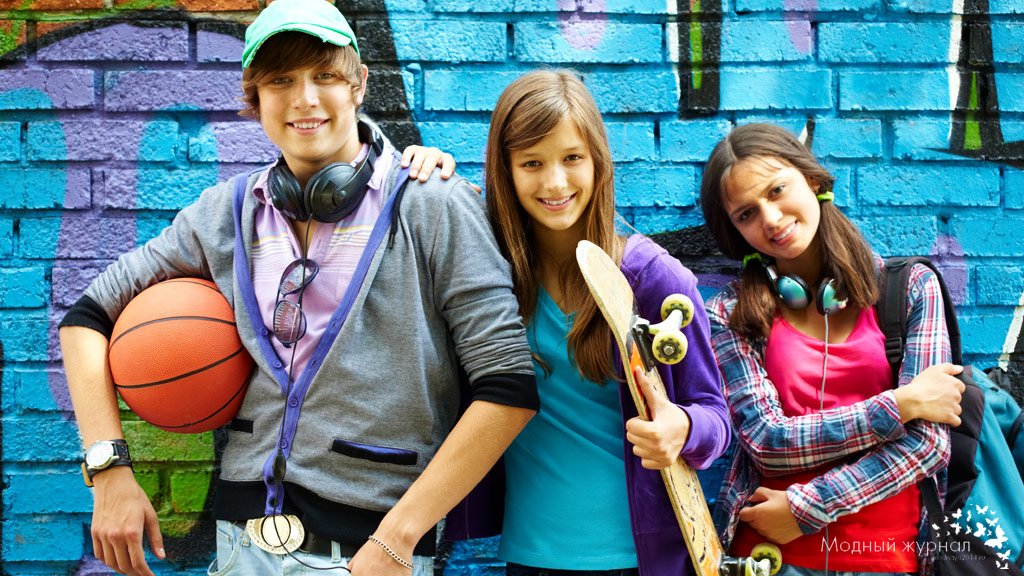 Я и МОЕ ОКРУЖЕНИЕВЛИЯНИЕ СОЦИАЛЬНОГО ОКРУЖЕНИЯ НА ФОРМИРОВАНИЕ ЛИЧНОСТИ Баймак 2019